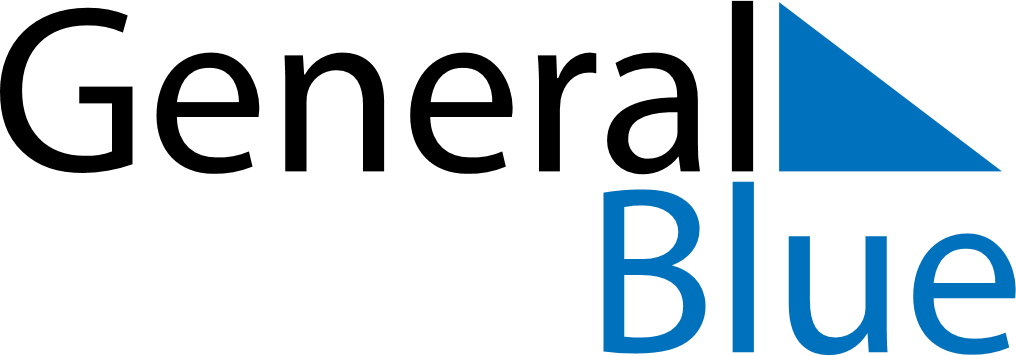 September 2141September 2141September 2141September 2141September 2141SundayMondayTuesdayWednesdayThursdayFridaySaturday123456789101112131415161718192021222324252627282930